Цель: развитие связной речи.Рассмотрите с ребенком картинки. Проговорите с ним увиденнное на картинке. Помогите ребенку ответить на вопросы.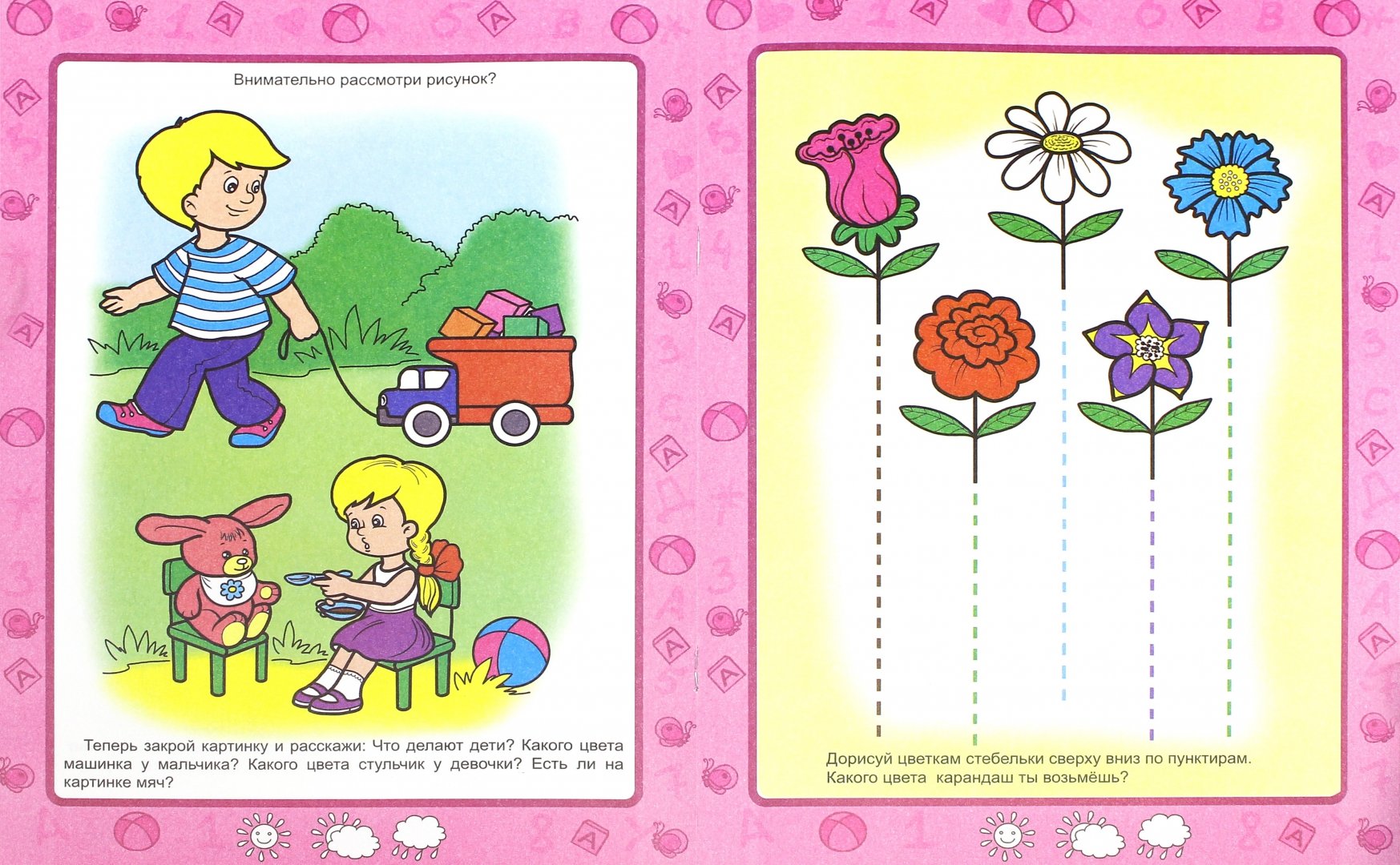 Использованная литература:Н. Бакунева: От простого к сложному. Тесты для детей 2-3 лет 